.Intro: 8 counts - Pattern: 32, 32, T, 32, 32, T, 16, 32, 7, endingS1:  Night club basic right, side, behind, ¼ turn left, step fw, hinge turn 2x1/2 right, pivot ¼ turn cross*Non turning option for count 6-7: Step fw L, step fw RS2:  Right side rock cross, left side rock cross, side, behind, ¼ turn right shuffling fw r, l, r,S3:  Sweep, jazzbox back, sweep, jazzbox ¼ turn, sway-sway, cross rock ¼ turnS4:  Step turn, ¼ turn, behind, side, cross, sway-sway, drag, side togetherStart again!Tag: After wall 2 and 4 facing 12:00Night club basic right and left, sway r, l, r, lTaglet / Restart: Wall 5 starts facing 12:00Dance up until and incl. count 7 in section 2Ending - Last wall starts facing 6:00Dance up until and incl. count 7 in section 1 (weight on R facing 3:00),Contact: dannyholm1@live.dkI Gave It All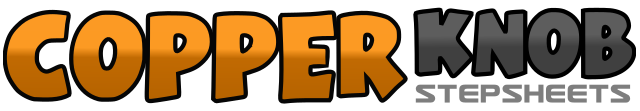 .......Count:32Wall:2Level:High Improver.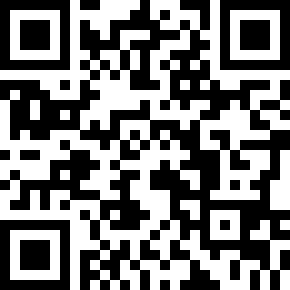 Choreographer:Danny Holm (DK) - April 2018Danny Holm (DK) - April 2018Danny Holm (DK) - April 2018Danny Holm (DK) - April 2018Danny Holm (DK) - April 2018.Music:Anyway - Pegasus : (Album: One Step Closer)Anyway - Pegasus : (Album: One Step Closer)Anyway - Pegasus : (Album: One Step Closer)Anyway - Pegasus : (Album: One Step Closer)Anyway - Pegasus : (Album: One Step Closer)........1-2&Step R to right side, step L behind R,  cross R over L3-4&Step L to left side, cross R behind L, ¼ r stepping fw L (9:00)5-6-7Step R fw, *½ turn right stepping back on L (3:00), ½ turn right stepping R fw (9:00)8&1Step L fw, make a ¼ right, cross L over R (12:00)2&3Rock R to right side, recover on L, cross R over L4&5Rock L to left side, recover on R, cross L over R6-7Step R to right side, cross L behind R8&1¼ turn right stepping R fw (3:00), step L together, step fw on R2&3Sweep L from back to front, cross L over R, step slightly back on R, step slightly back on L4&5Sweep R from back to front, cross R over L, step slightly back on L,  ¼ turn right stepping R to right side (6:00)6-7Sway left stepping slightly to left side, sway right (weight on R)8&1Cross rock L over R, recover on R, turn ¼ left stepping L fw (3:00)2&3Step fw on R, ½ turn left stepping L fw, ¼ left stepping R to right side4&5Cross L behind R, step R to right side, cross L over R6-7Sway to right side stepping R to right, sway left dragging R to towards L8&Step R to right side, step L next to R1&2Step R to right side, step L behind R, cross R over L3&4Step L to left side, step R behind L, cross L over R5-6Sway right stepping R to right side, sway left7-8Sway right, sway left (weight on left, restart)8&Step R to right side, step L next to right - restart8&1Step L fw, make a ½ turn right, make a  ¼ turn right stepping L to left side (facing front wall, weight on L)